О проведении конкурса на замещение вакантной должности Управления Роскомнадзора  по Тульской областиВ соответствии со ст. 22  Федерального закона от 27.07.2004 № 79-ФЗ "О государственной гражданской службе Российской Федерации", Указом Президента Российской Федерации от 01.02.2005  № 112 "О конкурсе на замещение вакантной должности государственной гражданской службы Российской Федерации", Указом Президента Российской Федерации от 10.09.2017 № 419 «О внесении изменений в Положение о конкурсе на замещение вакантной должности государственной гражданской службы Российской Федерации, утверждённое Указом Президента Российской Федерации от 01.02.2005 № 112, и Положение о кадровом резерве федерального государственного органа, утверждённое Указом Президента Российской Федерации от 01.03.2017 № 96», Постановлением Правительства Российской Федерации от 31.03.2018 № 397 «Об утверждении единой методики проведения конкурсов на замещение вакантных должностей государственной гражданской службы Российской Федерации и включение в кадровый резерв государственных органов», Методическим инструментарием по формированию кадрового состава государственной гражданской службы Российской Федерации (версия 3.0, Минтруд России), приказом Роскомнадзора от 18.03.2019 № 51 «Об утверждении Методики проведения конкурса на замещение вакантной должности федеральной государственной гражданской службы в  Федеральной службе по надзору в сфере связи, информационных технологий и массовых коммуникаций»,   в целях своевременного замещения вакантных должностей государственной гражданской службы  и  комплектования Управления  кадровым составом                 п р и к а з ы в а ю:	1. Главному специалисту-эксперту отдела организационной, правовой работы и кадров  М.В.Кузовковой организовать и провести конкурс на замещение вакантной должности государственной гражданской службы категории «специалисты» старшей группы должностей ведущего специалиста-эксперта отдела контроля  и надзора за соблюдением законодательства в сфере персональных данных.		2. Утвердить текст объявления о проведении конкурса на  замещение вакантной   должности  ведущего специалиста-эксперта отдела контроля  и надзора за соблюдением законодательства в сфере персональных данных (прилагается).	3. Главному специалисту-эксперту  отдела контроля и надзора за соблюдением законодательства в сфере персональных данных Д.Б.Кулагину  текст объявления о проведении конкурса разместить на Интернет-странице Управления 01.02.2024.	4. Главному специалисту-эксперту отдела организационной, правовой работы и кадров М.В.Кузовковой информацию о конкурсе разместить в «Единой информационной системе управления кадровом составом государственной гражданской службы Российской Федерации» 01.02.2024.	5. Комиссии:	5.1. Конкурс провести в 2 этапа в установленные законодательством сроки;	5.2. Сбор документов претендентов осуществить в течение 21 календарного  дня со дня размещения  объявления о проведении конкурса на официальной Интернет - Странице Управления (до 21.02.2024);	5.3. Осуществить проверку достоверности  поданных гражданами документов;	5.4. Второй этап конкурса провести не позднее 21.03.2024;	5.5. Не позднее, чем за 15 календарных дней до начала второго этапа конкурса разместить на официальном сайте Управления и официальном сайте государственной информационной системы в области государственной службы в сети «Интернет» информацию о дате, месте и времени его проведения  и направить кандидатам соответствующие сообщения в письменной форме.	6. Начальнику отдела организационной, правовой работы и кадров – главному бухгалтеру Е.В.Шитовой  осуществить оплату расходов, связанных с проведением конкурса.	7. Контроль за исполнением  приказа оставляю за собой.Врио руководителя                           		                                  М.В.ПоляковаМ.В.Кузовкова(4872) 33-81-31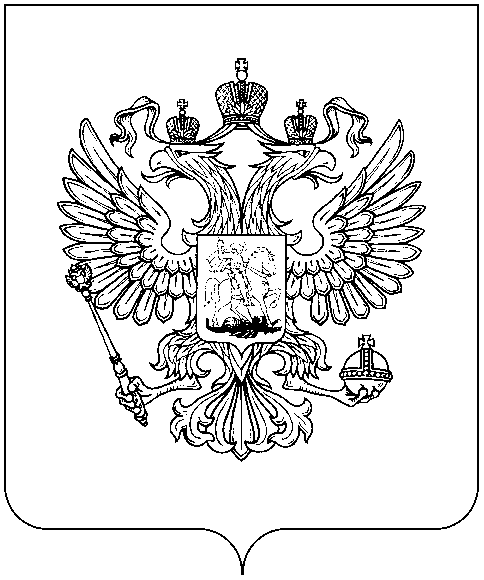 РОСКОМНАДЗОРУПРАВЛЕНИЕ ФЕДЕРАЛЬНОЙ СЛУЖБЫ ПО НАДЗОРУ В СФЕРЕ СВЯЗИ, ИНФОРМАЦИОННЫХ ТЕХНОЛОГИЙ И МАССОВЫХ КОММУНИКАЦИЙПО ТУЛЬСКОЙ ОБЛАСТИП Р И К А З_________________________                                                                                                    № _______________________г.Тула